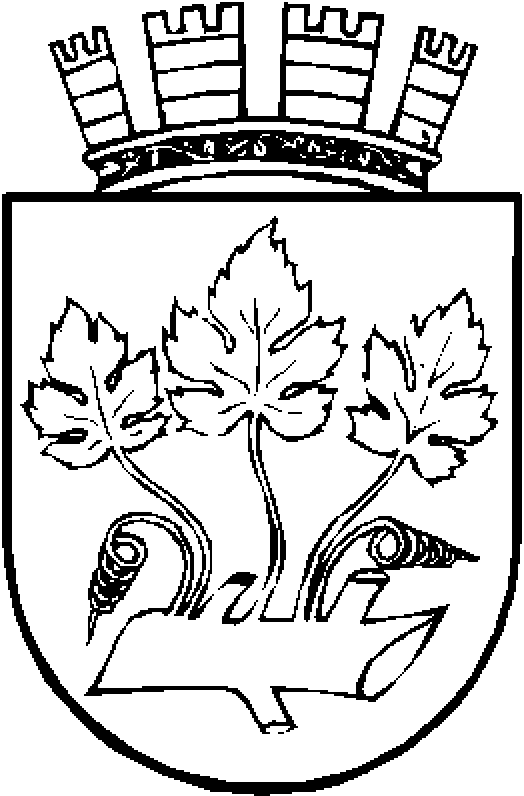 TIL DEG SOM TAR EKSAMEN VED GRUNNSKOLEN FOR VOKSNETERMINKARAKTERERNår du avslutter ett eller flere fag på grunnskolen for voksne skal du ha en terminkarakter. Terminkaraktereren skal settes midtveis i siste skoleår, altså en gang i løpet av januar måned. Denne karakteren kan du ikke klage på, men du har rett til å klage dersom skolen bestemmer at du ikke skal få karakter. Hvis du står i fare for ikke å få karakter (terminkarakter eller standpunktkarakter), har du rett til å få vite om dette i så god tid at du fortsatt kan gjøre noe slik at læreren kan sette en karakter. Terminkarakteren forteller deg noe om hvor du står i faget halvveis i eksamensløpet. Standpunktkarakteren settes ved slutten av skoleåret. Gjennom underveisvurdering med faglærere gjøres du kjent med dine karakterer. STANDPUNKT OG EKSAMENSKARAKTERER.Dette er karakterer du har rett til å klage på. Klagen sendes alltid til skolen, som sender den videre til Fylkesmannen. Frist for å klage på eksamenskarakterer og standpunktkarakterer er 10 dager. Fristen gjelder fra den dagen meldingen om karakteren er kommet frem til deg eller når du burde ha gjort deg kjent med karakteren. Hvis du er på ferie, nytter det altså ikke å si at du ikke fikk vite om karakteren før etter at fristen var gått ut. Klagen må være skriftlig og du må si hva det er du klager på. Du har rett til å få en begrunnelse på den karakteren du har fått. Ved klage på skriftlig eksamenskarakter blir karakteren sendt til en ny vurdering hos en klagenemnd. Husk at hvis karakteren blir endret, kan det også bety at den går ned! Ved muntlig eksamen kan du bare klage på formelle feil som kan ha noe å si for resultatet. Det vil si at du mener skolen har gjort en feil som gjelder for eksempel forberedelse, oppgaver, sensor eller lignende. Du kan ikke klage på selve karakteren.  Hvis du får medhold i klagen, må det avholdes ny muntlig eksamen.Mener du at du vil klage på noe som angår den vurderingen skolen har gitt deg, eller at skolen har bestemt at du ikke skal få karakter, bør du ta kontakt med avdelingsleder så snart som mulig, så hjelper vi deg med det. FRITAK FOR VURDERINGHvis du og dine foresatte (dersom du er under 18 år) sammen med læreren kommer frem til at det blir vanskelig for deg å følge alle målene i læreplanen for 10. trinn kan vi melde deg opp til pedagogisk psykologisk tjeneste (PPT). Da vil pedagogisk psykologisk tjeneste komme med en anbefaling til skolen om hvilken opplæring du bør få. Det kalles en sakkyndig vurdering. Det kan bety at du skal ha en individuell opplæringsplan (IOP). Her vil det stå hvilke mål du skal jobbe med. Det kan for eksempel være bedre for deg å jobbe med mål etter 7. trinn i engelsk fordi du har hatt lite engelsk før du kom til Norge. I slike tilfeller kan du søke skolen om fritak for karakter i skriftlig og /eller muntlig. Da vil det stå en F i stede for karakter på vitnemålet ditt. Dersom du har IOP i flere fag vil det være riktig å søke særskilt inntak som er 1. februar. Ta kontakt med kontaktlærer eller rådgiver om du har spørsmål om dette. FRITAK FOR VURDERING I SIDEMÅLETElever med annet morsmål enn norsk har rett til å søke om fritak for vurdering i sidemålet. Du får likevel opplæring i sidemålet. Det forventes at du skal kunne lese og forstå alle tekster skrevet på norsk, enten de er skrevet på bokmål eller nynorsk. I tekstheftet til norskeksamen vil det alltid være både bokmåls- og nynorsktekster. Men hvis du har fritak, slipper du å skrive på sidemål, både på eksamen og i opplæringstiden. Det betyr at hvis du kommer opp i norsk til eksamen, skal du skrive på hovedmål begge eksamensdagene. På vitnemålet ditt vil det bare stå èn karakter for norsk skriftlig. Norsk muntlig vil omfatte muntlige tekster på begge målformer.TREKKFAGNår du avslutter et fag på grunnskolen, er du med i en trekkfagsordning. Det betyr at et fag hvor du får standpunktkarakter, kan bli trukket ut til eksamen. Når du er helt ferdig med grunnskolen, skal du ha hatt en muntlig og en skriftlig eksamen. Du får vite hvilket fag som er trukket ut bare kort tid før eksamen. Dette betyr at dersom du avslutter bare ett fag, er det ikke sikkert at det faget blir trukket ut til eksamen. Selv om du ikke kommer opp til eksamen i faget, har du likevel avsluttet det. På det endelige vitnemålet vil det stå standpunktkarakter for alle fag (muntlig og skriftlig) pluss to eksamenskarakterer, en for et muntlig fag og en for et skriftlig.Hvis du ikke avslutter grunnskolen med alle standpunkt- og eksamenskarakterer, vil du ikke få vitnemål, men i stedet utskrift av eksamensprotokoll. Ved inntak til videregående skole kreves et fullstendig vitnemål fra grunnskolen, dersom du ikke har vitnemål fra hjemlandet. INNTAK TIL VIDEREGÅENDE SKOLEDu har rett til å klage på den avgjørelsen Fylkeskommunen har tatt om du skal få begynne på videregående skole og hvilken skole du har kommet inn på. Det er Fylkesmannen som behandler denne klagen.VIKTIGE LOVER OG FORSKRIFTEROpplæringsloven §§ 4-5, kapittel 5, 15-2,Forskrift til opplæringsloven §§4-14, 4-15, 4-18 til 4-31 og 4-33Forvaltningsloven § 2-1Med vennlig hilsenTove HaugslandRådgiver Johannes LæringssenterAvd. Grunnskolen – VoksneTlf.: 51506661e-post: tove.haugsland@stavanger.kommune.no